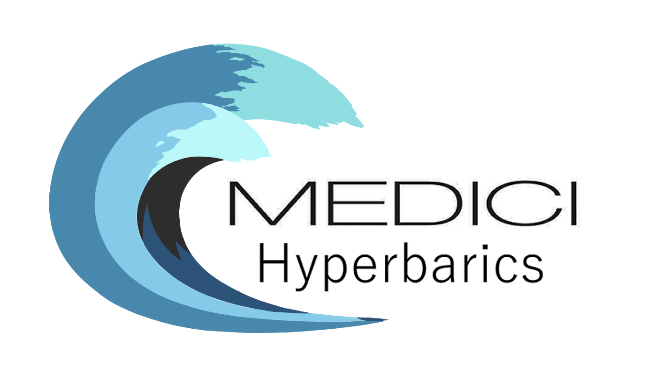 Name:_______________________________________________________________________________                   Last                                                          First                                                          MIEmail Address:_________________________________________________________________________Mailing Address:________________________________________________________________________		       _______________________________________________________________________Phone #: (Home)____________________ (Work)____________________ (Cell)______________________Date of Birth: ______________          Sex:    Male or Female           SS#: ______________________________Please circle your choice.   Can we call you at work?    YES    NO        Your contact preference:  Home   Work   CellRace:     Caucasian    African American   Asian    Native American    Latin American    Other__________Ethnicity:      Hispanic     Latino         Non-Hispanic/Non-Latino        Decline to AnswerLanguage:     English      Spanish      French       Chinese      Korean         Japanese         Other________________Occupation:____________________________ Employer:_______________________________Employer Address: ______________________________________________________________Employer Phone: ____________________________Emergency Contact:Name: _________________________ Relation: __________________ Phone #:__________________ACCIDENT INFORMATIONIs this visit due to an accident?    YES   NO      If yes, what type?     Auto  Work  Other_________________Has it been reported   YES   NO     If yes, to whom?_____________________________________FINANCIAL INFORMATIONDo you have health insurance   YES NO       Name of Carrier: ____________________________________Who is the policy holder:       Self        Spouse       Parent        Employer        Other: ___________Policy Holder’s Name: _____________________________Policy Holder’s Date of Birth: ________________Policy Holder’s SS#: _____________________ Policy Holder’s Employer: ____________________________Do you have a secondary insurance?  YES  NO     Name of Carrier: ________________________________ASSIGNMENT AND RELEASEI certify that I (or my dependent) have insurance coverage with________________________ and I AUTHORIZE, REQUEST AND ASSIGN MY INSURANCE COMPANY TO PAY DIRECTLY TO THE PHYSICIAN/MEDICAL PRACTICE, INSURANCE BENEFITS THAT ARE OTHERWISE PAYABLE TO ME. I understand that I am financially responsible for all charges whether or not paid by insurance. I hereby authorize the doctor to release all information necessary, including the diagnosis and the records of any exam or treatment rendered to me, in order to secure the payment of benefits. I authorize the use of this signature on all insurance claims, including electronic submissions.Signature: ___________________________________________               Date: ______________________